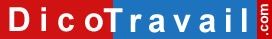 Prénom – Nom
Adresse
Code Postal – VilleNom de la Société
Adresse
Code postal – VilleLettre recommandée avec accusé de réception ou Lettre remise en main propre contre déchargeDénonciation de harcèlement sexuelLieu, Date,Madame, Monsieur,J’exerce les fonctions de < indiquez votre fonction > au sein de votre entreprise depuis le < date >.Je vous écris afin de dénoncer et de faire cesser les faits de harcèlement sexuel dont je suis victime de la part de < nom et prénom de la personne qui vous harcèle >En effet, j’ai subi de sa part les agissements suivants :Détaillez les faits de harcèlement donc vous êtes victime.Éventuellement : Vous trouverez ci-joints les témoignages de mes collègues qui ont été témoins de ces agissements.Ces faits dégradent mes conditions de travail ce qui a pour conséquence de porter atteinte à mes droits et à ma dignité, d’altérer ma santé physique et mentale et de compromettre mon avenir professionnel.Ces faits de harcèlement sont interdits par l’article L.1153-1 du code du travail et selon l’article L. 1155-2 du même code, toute personne qui se rend coupable de faits de harcèlement est puni d’un emprisonnement d’un an et d’une amende de 15 000 €.Je vous rappelle également que selon l’article L. 1153-5 du code du travail, votre devoir en tant qu’employeur est de prendre toutes les dispositions nécessaires afin de prévenir des agissements de harcèlement, et que selon l’article L. 1153-6 du même code vous pouvez sanctionner les salariés ayant procédé à de tels agissements.Par conséquent, je vous demande instamment de prendre les mesures appropriées afin de mettre un terme à cette situation.Si vous ne le faites pas, je me verrais dans l’obligation de prévenir l’inspection du travail et de saisir le Conseil des Prud’hommes afin de faire cesser cette situation et de demander des dommages-intérêts pour le préjudice subi.Je vous prie d’agréer, Madame, Monsieur, l’expression de mes salutations distinguées.SignatureAVERTISSEMENT sur l'utilisation des modèles de lettresNous vous rappelons que le site Dicotravail.com ne donne aucun conseil personnalisé. Les modèles de lettres ne constituent pas une consultation juridique ni une rédaction réalisée en fonction de votre cas personnel. Ce qui implique qu’avant toute démarche pouvant avoir des conséquences, nous vous conseillons de recourir au conseil d'un avocat, le site Dicotravail.com ne saurait en aucun cas s’y substituer.Il en résulte que la responsabilité de l'auteur ne saurait être recherchée du fait de l'utilisation des modèles de lettres.Lettre de dénonciation à employeur harcèlement sexuel de la part d’un collègue ou d’un supérieur hiérarchique